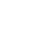 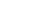 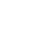 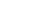 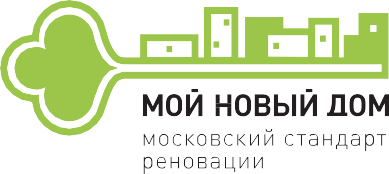 Как переехатьв новую квартирупо программе реновации7 ШАГОВШаг 1ПИСЬМО С ПРЕДЛОЖЕНИЕМ КВАРТИРЫВЫ ПОЛУЧИЛИ ПИСЬМОот Департамента городского имущества города Москвы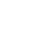 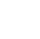 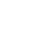 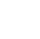 Письмо может быть доставлено: Вручено в руки сотрудником Центра информированияпо переселениюНаправлено в почтовый ящикПИСЬМО ОФОРМЛЕНО:Вам необходимо обратиться либо:В Центр информированияпо переселению Вашего дома  (на 1 этаже дома по адресу: поселение Михайлово-Ярцевское, поселок Шишкин Лес, вл. 21, к. 1)Департамент городского имуществагорода Москвы(Университетский пр-т, д. 6, к. 1, каб. 4,5)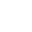 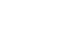 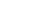 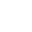 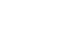 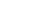 На бланке		С подписью должностного лицаС номероми датой отправкиПРЕДЛОЖЕНИЕ СОДЕРЖИТ ИНФОРМАЦИЮ: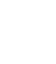 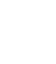 Адрес новой квартирыКоличество комнатПлощадь (кв.м)Порядок и время осмотра квартирыМесто, где можно получить ключиШаг 2ОСМОТР КВАРТИРЫНЕОБХОДИМЫЕ ДОКУМЕНТЫ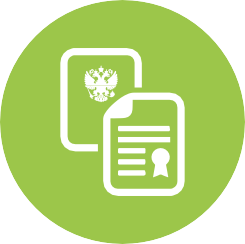 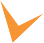 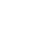 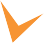 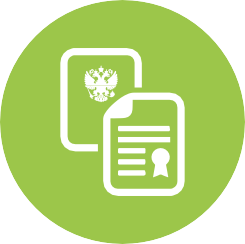 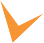 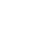 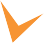 Для осмотра квартиры необходимо при себе иметь: письмо от Департамента городского имущества; паспорт.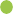 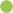 ПОСЕТИТЬ ЦЕНТР ИНФОРМИРОВАНИЯ ПО ПЕРЕСЕЛЕНИЮПолучить ключи для осмотра предложенной квартиры.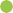 Задать вопросы, связанные с переселением.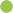 ОСМОТРЕТЬ ПРЕДЛОЖЕННУЮ КВАРТИРУВремя и порядок осмотра указан в письме с предложением новой квартиры.СПРАВОЧНО:Согласно ст.7.3 Федерального закона от 15.04.1993 № 4802-1 Собственникам жилых помещений и нанимателям жилых помещений в МКД, включенных в программу реновации, в целях обеспечения их жилищных прав взамен указанных жилых помещений предоставляют- ся равнозначные жилые помещения. Собственник жилого помещения на основании письменного заявле- ния вместо предоставляемого в собственность равнозначного жилого помещения вправе получить за освобождаемое жилое помещение равноценное возмещение в денежной форме или путем предоставле- ния равноценного жилого помещения. Нанимателю жилого помещения и проживающим совместно с ним членам его семьи взамен освобождаемого ими жилого помещения предоставляется равнозначное жилое помещение по договору социального найма, а при наличии их письменного заявления равнозначное жилое помещение предоставляется им на праве собственности.Шаг 3ПОДАЧА ЗАЯВЛЕНИЯ С СОГЛАСИЕМ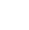 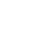 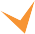 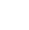 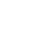 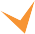 ОБРАТИТЕСЬ С ЗАЯВЛЕНИЕМ С СОГЛАСИЕМВ ЦЕНТР ИНФОРМИРОВАНИЯ ПО ПЕРЕСЕЛЕНИЮ ИЛИ ДЕПАРТАМЕНТ ГОРОДСКОГО ИМУЩЕСТВАНЕОБХОДИМЫЕ ДОКУМЕНТЫ ДЛЯ ОФОРМЛЕНИЯ СОГЛАСИЯЗАЯВЛЕНИЕ С СОГЛАСИЕМ НА ПРЕДЛОЖЕННУЮ КВАРТИРУ(подписанное всеми совершеннолетними гражданами, зарегистрированными в Вашей квартире)Паспорта всех зарегистрированных в жилом помещении Свидетельства о рождении несовершеннолетних детей Правоустанавливающие документы на Вашу квартирув пятиэтажном доме (договор социального найма или копия ордера на вселение в жилое помещение (для нанимателей) (оригинал + копия); свидетельство о собственностии(или) выписка из ЕГРН (для собственников)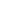 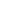 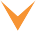 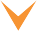 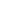 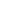 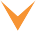 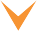 ОБРАТИТЕСЬ В ЦЕНТР ИНФОРМИРОВАНИЯ ПО ПЕРЕСЕЛЕНИЮ ДЛЯ РЕШЕНИЯ ВОПРОСОВ*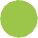 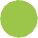 ОБРАТИТЕСЬ К СОТРУДНИКУ МОСКОВСКОГО ФОНДА РЕНОВАЦИИ ЖИЛОЙ ЗАСТРОЙКИ* подробный перечень вопросов с ответственными лицами представлен в приложенииШаг 4ПОДПИСАНИЕ ДОГОВОРАДоговор, предусматривающий передачу квартиры в собствен- ность, подлежит регистрации в Едином государственном реестре недвижимости (см. шаги 5-6)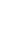 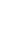 Департамент направит Вам проект договора и по телефону проинфор- мирует о готовности к заключению, а также согласует с Вами удобную дату и время подписания договора.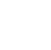 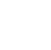 СПРАВОЧНО:Согласно ст.7.3 Федерального закона от 15.04.1993 №4802-1Договор должен быть заключен в течение 90 дней со дня получения собственником жилого помеще- ния проекта договора, предусматривающего переход права собственности на жилое помещение.Шаг 5РЕГИСТРАЦИЯ ПЕРЕХОДА ПРАВА СОБСТВЕННОСТИСотрудники Департамента самостоятельно подадут в Центр госулуг «Мои документы» представленные вами документы на регистрацию Вашего права собственности в ЕГРН.ДЕПАРТАМЕНТ ГОРОДСКОГО ИМУЩЕСТВА ГОРОДА МОСКВЫ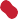 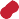 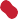 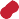 ЦЕНТР ГОСУСЛУГ«МОИ ДОКУМЕНТЫ»Для получения зарегистрированных документов Вы будете приглашены (по телефону) в Департамент или Центр информированию по переселениюПОЛУЧИТЬ ДОКУМЕНТЫ О ПРАВЕ СОБСТВЕННОСТИ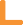 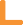 НА НОВУЮ КВАРТИРУСПРАВОЧНО:Госудаственная пошлина за регистрацию права собственности в Едином государственном реестре недвижимости не взимаетсяШаг 6ОРГАНИЗАЦИЯ ПЕРЕЕЗДА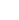 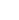 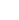 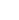 ПОСЕТИТЬЦЕНТР ИНФОРМИРОВАНИЯ ПО ПЕРЕСЕЛЕНИЮВЫБРАТЬ  УДОБНЫЕ ДАТУ И ВРЕМЯ ПЕРЕЕЗДА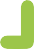 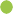 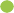 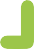 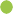 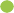 НАПИСАТЬ ЗАЯВКУ НА ПЕРЕЕЗД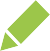 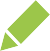 ПЕРЕЕХАТЬВ НОВУЮ КВАРТИРУСПРАВОЧНО:Согласно п.10(2) постановления города Москвы от 19.06.2018 №577-ппСодейсвтвие в организации и осуществлении преселения всех категорий граждан при реализации Программы реновации жилищного фонда в городе Москве осуществляется по заявкам, подаваемым в управу района города Москвы.Согласно ст.7 Закона города Москвы № 14 Уполномоченный орган исполнительной власти города Москвы при осуществлении реновации оказывает содействие в организации и осуществлении переселения ветеранов, одиноких и (или) одиноко проживающих граждан, достигших пенсионного возраста, инвалидов, малоимущих граждан, многодетных семей, а также иных категорий граждан.Шаг 7ПОСТАНОВКА НА РЕГИСТРАЦИОННЫЙ УЧЕТ ПО МЕСТУ ЖИТЕЛЬСТВА И ОТКРЫТИЕ ЛИЦЕВОГО СЧЁТАСОБРАТЬ НЕОБХОДИМЫЕ ДОКУМЕНТЫ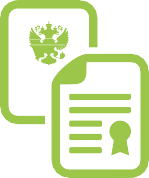 Для оформления понадобится: паспорт и договор на новую квартиру, выписка из ЕГРН, акт вводав эксплуатацию индивидуальных приборов учёта по новому адресу, акт передачи старой квартиры и сдачи ключей, льготы на оплату ЖКХ (оригинал).ПОСЕТИТЬ ЦЕНТР ГОСУДАРСТВЕННЫХ УСЛУГ «МОИ ДОКУМЕНТЫ»Подать заявление о регистрации по месту жительства (прописке) и открыть лицевой счет на новую квартиру. Можно обратиться в любое отделение МФЦ.ПОЛУЧИТЬ РЕГИСТРАЦИЮ В НОВОЙ КВАРТИРЕ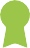 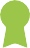 Вас зарегистрируют по месту жительства (прописка) в новой квартире. Одновременно Вы будете снятыс регистрационного учета по старому адресу.СПРАВОЧНО:Согласно п.3 постановления Правительства РФ от 17.07.1995 № 713Местом жительства является жилой дом, квартира, комната, жилое помещение специализированного жилищного фонда либо иное жилое помещение, в которых гражданин постоянно или преимущественно проживает в качестве собственника, по договору найма (поднайма), договору найма специализированно- го жилого помещения либо на иных основаниях, предусмотренных законодательством Российской Федерации, и в которых он зарегистрирован по месту жительства.ПЕРЕЧЕНЬ ВОПРОСОВ,ОТНОСЯЩИХСЯ К КОМПЕТЕНЦИИ ОРГАНИЗАЦИЙ, ОСУЩЕСТВЛЯЮЩИХ ПРИЕМ И КОНСУЛЬТИРОВАНИЕ ГРАЖДАНВопросы, связанные с переездом в новую квартиру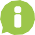 ПРЕФЕКТУРА АО ГОРОДА МОСКВЫ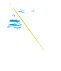 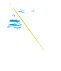 координация работы Центра информирования по переселению координация работы по оказанию содействия в организациии осуществлении переселения по заявлениям гражданПредоставление равнозначной жилой площадиДЕПАРТАМЕНТ ГОРОДСКОГО ИМУЩЕСТВА ГОРОДА МОСКВЫвыдача писем с предложением квартирконсультация по вопросам предоставления равнозначного жилого помещения сбор заявлений и документов граждан, связанных с предоставлением равнозначных жилых помещенийзаключение и выдача договоров на равнозначное жилье консультация по вопросам дополнительных гарантийСопровождение льготных категорий граждан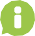 ДЕПАРТАМЕНТ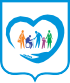 ТРУДА И СОЦИАЛЬНОЙ ЗАЩИТЫ НАСЕЛЕНИЯ ГОРОДА МОСКВЫурегулирование социальных вопросов урегулирование конфликтных ситуацийобслуживание льготных категорий граждан при переезде общие вопросы льготных категорий гражданОбход квартир, подключение инженерных системУПРАВЛЯЮЩАЯ ОРГАНИЗАЦИЯ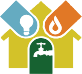 прием граждан по вопросам, связанным с замечаниями по техническому состоянию квартир, строительными дефектамиобход квартир совместно с гражданами (по требованию) участие в подписании акта о снятии замечанийсоставление первичного акта осмотра квартиры с учетом строительных дефектовТехнические характеристики дома, устранение строительных дефектовКАЗЕННОЕ ПРЕДПРИЯТИЕ ГОРОДА МОСКВЫ УПРАВЛЕНИЕ ГРАЖДАНСКОГО СТРОИТЕЛЬСТВА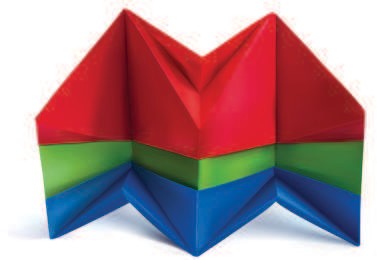 консультации по вопросам технических характеристик построенного жилого дома, отделки, благоустройстваосуществляет контроль и устранение строительных дефектов в жилых помещениях, построенных по Программе реновации жилищного фонда города МосквыОсмотр квартир, выдача ключейГКУ ГОРОДА МОСКВЫ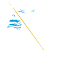 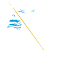 «МОСКОВСКИЙЦЕНТР НЕДВИЖИМОСТИ»показ квартир гражданам (на основании писем Департамента городского имущества города Москвы с предложением квартир)выдача ключей от предоставленных равнозначных жилых помещенийДокупка/доплата при переселении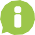 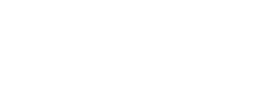 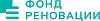 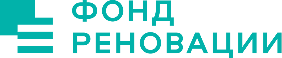 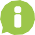 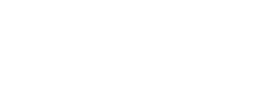 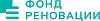 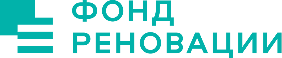 прием граждан по вопросам, связанным с приобретением жилых помещений за дополнительную платуприем граждан по вопросам, связанным с выплатой компенсации за жилые помещения меньшей площадью (при согласии граждан)Если у Вас остались вопросы, обращайтесь: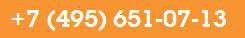 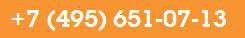 НА ГОРЯЧУЮ ЛИНИЮ ОБЩЕСТВЕННОГО ШТАБА ПО КОНТРОЛЮ ЗА РЕАЛИЗАЦИЕЙ ПРОГРАММЫ РЕНОВАЦИИ:+7 (495) 646-87-09(ПОНЕДЕЛЬНИК-ПЯТНИЦА, 09:00 — 18:00)ИНФОРМАЦИОННЫЙ ЦЕНТРПО ПЕРЕСЕЛЕНИЮ ВАШЕГО ДОМА:(ПОНЕДЕЛЬНИК-СУББОТА, 12:00 — 20:00)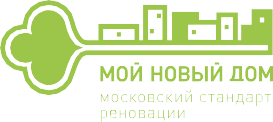 